Publicado en España el 05/01/2021 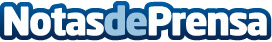 Fersay presenta su nuevo convertidor Fersay  Smart Q PlusLa marca especialista en el sur de Europa en venta de accesorios y repuestos para electrodomésticos y electrónica del hogar presenta al mercado Fersay Smart Q PlusDatos de contacto:Pura de RojasALLEGRA COMUNICACION91 434 82 29Nota de prensa publicada en: https://www.notasdeprensa.es/fersay-presenta-su-nuevo-convertidor-fersay Categorias: Nacional Franquicias E-Commerce Consumo Industria Téxtil Electrodomésticos http://www.notasdeprensa.es